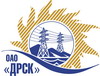 Открытое акционерное общество«Дальневосточная распределительная сетевая  компания»ПРОТОКОЛпроцедуры вскрытия конвертов с заявками участников       ПРЕДМЕТ ЗАКУПКИ: право заключения Договора на поставку продукции: «Указатели напряжения»  для нужд филиалов ОАО «ДРСК» «Амурские ЭС», «Приморские ЭС», «ЭС ЕАО», «ЮЯ ЭС».Плановая стоимость: 1 167 098  руб. без НДСПРИСУТСТВОВАЛИ: три члена постоянно действующей Закупочной комиссии 2-го уровня: ВОПРОСЫ ЗАСЕДАНИЯ КОНКУРСНОЙ КОМИССИИ:В адрес Организатора закупки поступило 4(четыре) заявки на участие в закупке в запечатанных конвертах.Представители Участников закупки, не присутствовали на  процедуре вскрытия конвертов с заявками.Дата и время начала процедуры вскрытия конвертов с заявками на участие в закупке: 15:30 часов местного времени 06.05.2013 г Место проведения процедуры вскрытия конвертов с заявками на участие в закупке: 675 000, г. Благовещенск, ул. Шевченко 28, каб. 244.В конвертах обнаружены заявки следующих Участников закупки:РЕШИЛИ:Утвердить протокол вскрытия конвертов с заявками участников06.05.2013г. Благовещенск267-МЭ№п/пНаименование Участника закупки и его адрес Предмет и общая цена заявки на участие в закупкеПримечанияООО ПП «Промтехресурсы» г. Уфа1 148 897 руб. без НДС1 355 698,46 руб. (с учетом НДС)ООО «Энергопромзащита» г. Казань1 039 898,17 руб. без НДС1 227 079,84 руб. (с учетом НДС)Ответственный секретарь________________________О.А. Моторина